ДЕПАРТАМЕНТ ЗДРАВООХРАНЕНИЯ
ВОЛОГОДСКОЙ ОБЛАСТИ
бюджетное учреждение
здравоохранения Вологодской области
«Станция переливания крови № 2»
(БУЗ ВО «СПК № 2»)ПРИКАЗ02.08.2019                                                                                                                                    № 150г. ЧереповецО внесении измененийв Положение об антикоррупционной политикеВ соответствии с Федеральным законом от 25.12.2008 № 273-ФЗ «О противодействии коррупции» и Федеральным законом от 21Л 1.2011 № 323-ФЗ «Об основах охраны здоровья граждан в Российской Федерации»ПРИКАЗЫВАЮ:Вести изменения в раздел II «Термины и определения» Положения об антикоррупционной политике бюджетного учреждения здравоохранения Вологодской области «Станция переливания крови № 2» (Приложение № 1).Внести изменений в раздел IX «Выявление и урегулирование конфликта интересов» Положения об антикоррупционной политике бюджетного учреждения здравоохранения Вологодской области «Станция переливания крови № 2» (Приложение № 2).Ознакомить с настоящим приказом всех работников учреждения под роспись.А.А. Белоконева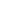 УТВЕРЖДЕНприказом главного врачаБУЗ ВО «Станция переливания крови № 2»  от 02 августа № 150Положениеоб антикоррупционной политике бюджетного учреждения здравоохранения
Вологодской области «Станция переливания крови № 2»II. Термины и определенияВ настоящем положении применяются следующие термины и определения:Антикоррупционная политика - утвержденный в установленном порядке документ, определяющий комплекс взаимосвязанных принципов, процедур и конкретных мероприятий, направленных на предупреждение коррупции в деятельности Учреждения.Коррупция - злоупотребление служебным положением, дача взятки, получение взятки, злоупотребление полномочиями, коммерческий подкуп либо иное незаконное использование физическим лицом своего должностного положения вопреки законным интересам общества и государства в целях получения выгоды в виде денег, ценностей, иного имущества или услуг имущественного характера, иных имущественных прав для себя или для третьих лиц либо незаконное предоставление такой выгоды указанному лицу другими физическими лицами. Коррупцией также является совершение перечисленных деяний от имени или в интересах юридического лица.Противодействие коррупции - деятельность федеральных органов государственной власти, органов государственной власти субъектов Российской Федерации, органов местного самоуправления, институтов гражданского общества, организаций и физических лиц в пределах их полномочий (п. 2 ст. 1 Федерального закона № 273-ФЗ от 25 декабря 2008 года « О противодействии коррупции):а)	по предупреждению коррупции, в том числе по выявлению и последующему устранению причин коррупции (профилактика коррупции);б)	по выявлению, предупреждению, пресечению, раскрытию и расследованию коррупционных правонарушений (борьба с коррупцией);в)	по минимизации и (или) ликвидации последствий коррупционных правонарушений.Предупреждение коррупции - деятельность Учреждения, направленная на введение элементов корпоративной культуры, организационной структуры, правил и процедур, регламентированных локальными нормативными актами Учреждения, обеспечивающих недопущение коррупционных правонарушений, в том числе выявление и последующее устранение причин коррупции.Коррупционное правонарушение - деяние, обладающее признаками коррупции, за которые нормативным правовым актом предусмотрена гражданско- правовая, дисциплинарная, административная или уголовная ответственность.Коррупционный фактор - явление или совокупность явлений, порождающих коррупционные правонарушения или способствующие их распространению.Конфликт интересов - ситуация, при которой личная заинтересованность (прямая или косвенная) лица, замещающего должность, замещение которой предусматривает обязанность принимать меры по предотвращению и урегулированию конфликта интересов, влияет или может повлиять на надлежащее, объективное и беспристрастное исполнение им должностных (служебных) обязанностей (осуществление полномочий) (согласно ч. 1 ст. 10 Федерального закона от 25.12.2008 № 273-ФЗ).Конфликт интересов - ситуация, при которой у медицинского работника или фармацевтического работника при осуществлении ими профессиональной деятельности либо у члена медицинской профессиональной некоммерческой организации, участвующего в разработке клинических рекомендаций, или члена научно-практического совета возникает личная заинтересованность в получении лично либо через представителя компании материальной выгоды или иного преимущества, которое влияет или может повлиять на надлежащее исполнение ими профессиональных обязанностей, а также иных обязанностей, в том числе связанных с разработкой и рассмотрением клинических рекомендаций, вследствие противоречия между личной заинтересованностью указанных лиц и интересами пациентов (согласно ч. 1 ст. 75 Федерального закона от 21.112011 № 323-ФЗ).Взятка - получение должностным лицом, иностранным должностным лицом либо должностным лицом публичной международной организации лично или через посредника взятки в виде денег, ценных бумаг, иного имущества либо в виде незаконных оказания ему услуг имущественного характера, предоставления иных имущественных прав (в том числе когда взятка по указанию должностного лица передается иному физическому или юридическому лицу) за совершение действий (бездействие) в пользу взяткодателя или представляемых им лиц. если указанные действия (бездействие) входят в служебные полномочия должностного лица либо если оно в силу должностного положения может способствовать указанным действиям (бездействию), а равно за общее покровительство или попустительство по службе.Коммерческий подкуп - незаконная передача лицу, выполняющему управленческие функции в коммерческой или иной организации, денег, ценных бумаг, иного имущества, а также незаконные оказание ему услуг имущественного характера, предоставление иных имущественных прав (в том числе когда по указанию такого лица имущество передается, или услуги имущественного характера оказываются, или имущественные права предоставляются иному физическому или юридическому лицу) за совершение действий (бездействие) в интересах дающего или иных лиц, если указанные действия (бездействие) входят в служебные полномочия такого лица либо если оно в силу своего служебного положения может способствовать указанным действиям (бездействию).Аффилированные лица - физические и юридические лица, способные оказывать влияние на деятельность Учреждения.Личная заинтересованность - возможность получения доходов в виде денег, иного имущества, в том числе имущественных прав, услуг имущественного характера, результатов выполненных работ или каких-либо выгод (преимуществ) лицом, указанным выше, и (или) состоящими с ним в близком родстве или свойстве лицами (родителями, супругами, детьми, братьями, сестрами, а также братьями, сестрами, родителями, детьми супругов и супругами детей), гражданами или организациями, с которыми лицо, вышеуказанное, и (или) лица, состоящие с ним в близком родстве или свойстве, связаны имущественными, корпоративными или иными близкими отношениями.Контрагент — любое российское или иностранное юридическое или физическое лицо, с которым Учреждение вступает в договорные отношения, за исключением трудовых;Работник - физическое лицо, вступившее в трудовые отношения с Учреждением.План противодействия коррупции - утверждаемый главным врачом Учреждения документ, устанавливающий перечень намечаемых к выполнению мероприятий, их последовательность, сроки реализации, ответственных исполнителей и ожидаемые результаты, разработанный на основе типового плана противодействие коррупции.УТВЕРЖДЕНприказом главного врачаБУЗ ВО «Станция переливания крови № 2»  от 02 августа № 150Положениеоб антикоррупционной политике бюджетного учреждения здравоохранения
Вологодской области «Станция переливания крови № 2»IX.Выявление и урегулирование конфликта интересовСвоевременное выявление конфликта интересов в деятельности работников Учреждения является одним из ключевых элементов предотвращения коррупционных правонарушений.В целях установления порядка выявления и урегулирования конфликтов интересов, возникающих у работников в ходе выполнения ими трудовых обязанностей, в Учреждении утверждается Положение о конфликте интересов.В статье 75 Федерального закона от 21.11.2011 № 323-ФЗ «Об основах охраны здоровья граждан» установлен специальный случай конфликта интересов при осуществлении медицинской деятельности и фармацевтической деятельности.В соответствии с частью 1 статьи 75 Федерального закона от 21.11.2011 № 323-ФЗ «Об основах охраны здоровья граждан» под конфликтом интересов понимается ситуация, при которой у медицинского работника или фармацевтического работника при осуществлении ими профессиональной деятельности либо у члена медицинской профессиональной некоммерческой организации, участвующего в разработке клинических рекомендаций, или члена научно-практического совета возникает личная заинтересованность в получении лично либо через представителя компании материальной выгоды или иного преимущества, которое влияет или может повлиять на надлежащее исполнение ими профессиональных обязанностей, а также иных обязанностей, в том числе связанных с разработкой и рассмотрением клинических рекомендаций, вследствие противоречия между личной заинтересованностью указанных лиц и интересами пациентов.Федеральный закон от 21.11.2011 № 323-ФЗ «Об основах охраны здоровья граждан» обязывает медицинских и фармацевтических работников информировать о возникновении такого конфликта интересов в письменной форме:медицинские и фармацевтические работники обязаны информировать главного врача учреждения, в котором он работает;главный врач учреждения в семидневный срок со дня, когда ему стало известно о конфликте интересов, обязан в письменной форме уведомить об этом Министерство здравоохранения Российской Федерации.Статьей 6.29 Кодекса Российской Федерации об административных правонарушениях предусмотрено наложение административных штрафов за непредставление информации о конфликте интересов при осуществлении медицинской деятельности. При этом повторное непредставление или несвоевременное представление информации о конфликте интересов может повлечь дисквалификацию на срок до шести месяцев.Руководитель учреждения предоставляют информацию о возникновении конфликта интересов в Комиссию Министерства здравоохранения Российской Федерации по урегулированию конфликта интересов при осуществлении медицинской деятельности и фармацевтической деятельности. Порядок работы Комиссии определен в приказе Минздрава России от 21.12.2012 № 1350н «Об утверждении Положения о Комиссии Министерстваздравоохранения Российской Федерации по урегулированию конфликта интересов при осуществлении медицинской деятельности и фармацевтической деятельности».